МКДОУ Воскресенский детский сад  № 2 «Семицветик»Консультация для родителей.«Роль пластилинографии в развитии мелкой моторики детей 3-4 лет». Подготовила:Немчинова Е.Е 2018 год Игры и занятия по развитию мелкой моторики детей в настоящее время являются особо популярными. С чем это связано? Недавние исследования учёных доказали, что общее и физическое развитие ребёнка разительно стало отставать от нормы.Если 20 лет назад детям вместе с их родителями приходилось делать много домашней работы по дому: это и стирка, и уборка, и нарезание вручную овощей, и работа на приусадебном участке, то сейчас, во времена технического прогресса, труд человека стал значительно легче.Но у данного прогресса есть и обратная сторона. Она состоит в том, что наши детки стали физически слабее. Особенно актуальной становится эта проблема при поступлении ребёнка в школу. Так как у него страдает вся крупная моторика, следовательно, страдает и мелкая моторика, и ребёнку просто тяжело выполнять какие-то сложные задания в прописях.Что же можно предложить ребёнку 3-5 лет, чтобы подготовить его руку к школе более успешно? Какие направления можно использовать по развитию мелкой моторики? Желательно, чтобы занятия начинались с массажа.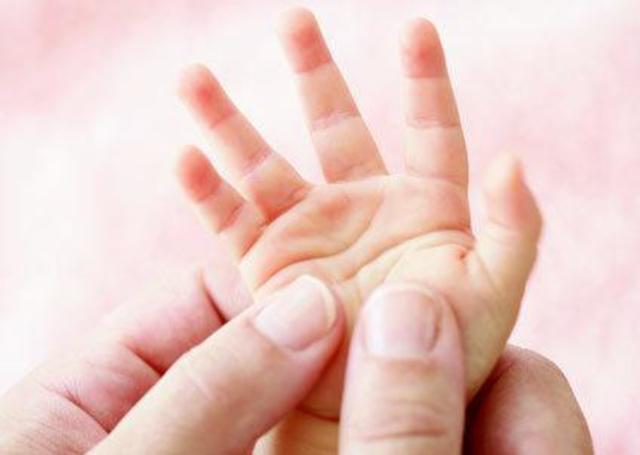 Начинается массаж всегда с поглаживания руки. Затем проглаживается каждый пальчик поочерёдно, все движения идут от кончиков пальцев к центру ладошки. Затем массажируется вся ладошка по кругу. Движения должны быть мягкие, обхватывающие. И заканчиваем снова поглаживанием ладошки.Далее используются различные пальчиковые игры. К ним относятся и пальчиковый театр, перчаточный театр, теневой театр, можно использовать различные шнуровки, пересыпание круп, катание шаров, игры со счётными палочками по выкладыванию различных предметов или геометрических фигурок, лепка и аппликация, поделки из бросового и природного материала, рисование пальчиками, вышивание, использование различных трафаретов, дидактических пособий на формирование тактильных ощущений.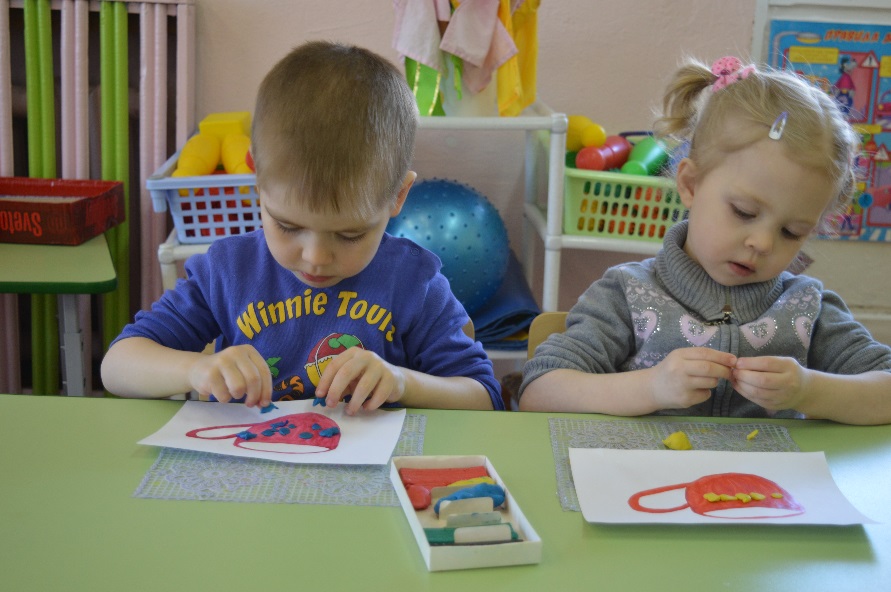 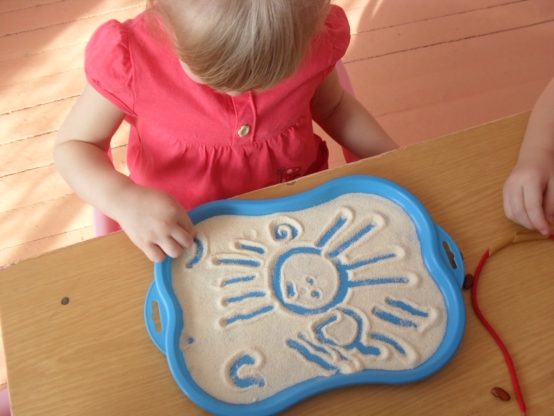 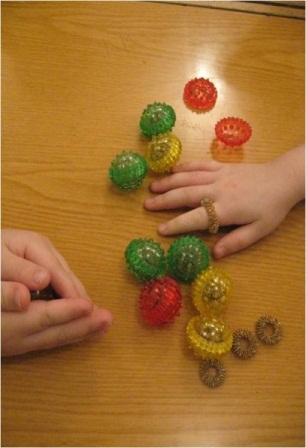 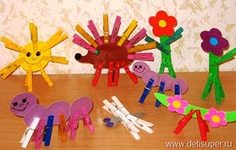 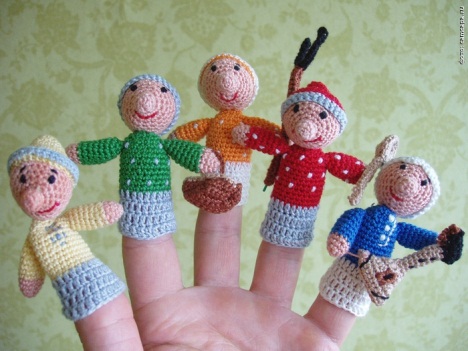 Очень хорошо использовать такие предметы, как мячи с пупырышками. Задача ребёнка - катать мячи ладошкой в разных направлениях: вперёд, назад, по часовой и против часовой стрелки. Это готовит руку ребёнка к освоению различных линий. Катать обеими руками поочерёдно, а потом и одновременно.Можно использовать карандаши: перекатывать их между ладоней, положив на стол мягкую тряпочку, перекатывать карандаш туда и обратно. Без тряпочки ребёнку 3-5 лет будет довольно сложно это сделать, так как кисть у него ещё недостаточно сильно сформирована.Кроме этого, вы можете сами придумывать любые упражнения с дидактическими предметами: с шарами, с мячами, можно использовать даже бигуди с пупырышками, перекатывая их между ладошками, от чего малыши получают много удовольствия и новые впечатления.Развивая руку ребёнка, мы развиваем не только мелкую моторику кисти, но и все высшие психические функции: и память, и внимание, и мышление, и восприятие. Поэтому, занимаясь, мы развиваем ребёнка многогранно.Имеют свои плюсы занятия дома, в детских центрах или садах. Плюсы занятий дома - это то, что вы получаете огромное удовольствие от общения со своим ребёнком, вы учитесь лучше его понимать, вы определяете какие-то его особенности, он становится ближе к вам, а вы ближе к нему.Плюсы занятий в центре и саду таковы, что ребёнок учится обращать внимание на работу других детей, и у него начинает присутствовать соревновательный момент, он учится объективно оценивать, как свои работы, так и работы других детей.Одним из средств развития мелкой моторики рук являются пальчиковые игры и упражнения. Они дают возможность родителям играть с малышом, радовать его и, вместе с тем, развивать речь, мелкую моторику. Благодаря таким играм ребёнок получает разнообразные сенсорные впечатления, у него развивается внимательность и способность сосредотачиваться. Такие игры формируют добрые взаимоотношения между взрослым и ребёнком.Персонажи и образы пальчиковых игр нравятся малышам, дети с удовольствием повторяют за взрослыми текст и движения. Одни пальчиковые игры готовят малыша к счёту, в других ребёнок должен действовать, использовать обе руки, что помогает лучше осознать понятия выше и ниже, сверху и снизу, право и лево.Приступая к пальчиковым играм, следует помнить, что:- Выполнять упражнение следует вместе с ребёнком, при этом демонстрируя собственную увлечённость игрой.- При повторных проведениях игры дети нередко начинают произносить текст частично. Постепенно текст разучивается наизусть, они произносят его целиком, соотнося слова с движениями.- Нельзя ставить перед ребёнком несколько сложных задач сразу, т. к. объём внимания у детей ограничен, и невыполнимая задача может «отбить» интерес к игре.- Необходимо стимулировать подпевание детей, «не замечать», если они поначалу делают что – то неправильно, поощрять успехи.-Сначала все упражнения выполняются медленно.  При необходимости научите ребёнка помогать себе второй рукой.- Упражнения отрабатываются сначала одной рукой, (если не предусмотрено участие обеих рук), затем – другой рукой, после этого – двумя одновременно.-Любые упражнения будут эффективны только при регулярных занятиях.Занимайтесь ежедневно около 5 минут.Картотека пальчиковых игр:ФонарикиМы фонарики зажжём,А потом гулять пойдём!Вот фонарики сияют,Нам дорогу освещают.Расположить ладони перед собой, выпрямив и раздвинув пальцы. Сжимать и разжимать пальцы рук.БлиныМама нам печёт блины,Очень вкусные они.Встали мы сегодня раноИ едим их со сметаной.Попеременно касаться поверхности стола тыльной стороной кисти руки и ладонью.Котик Гладим котика рукой.  Выгнул спинку он дугой.  Потянулся он, зевнул,  Замурлыкал и заснул.Одной и другой рукой сделать поглаживающие движения ладонью, как будто гладим кошку.Овощи Собираем мы в лукошко  И морковку, и картошку.  Огурцы, фасоль, горох -  Урожай у нас не плох. Поочередно пригибать пальчики к ладошке, начиная с большого пальца. Со слов: «Урожай у нас не плох», охватывать весь кулачок другой рукой. То же самое повторить с другой ладошкой.Листочки Ты весною видел чудо?  Как из маленькой из почки  Появляются листочки.Сложить ручки в кулачки, затем, после слова "появляются" резко разжать их, растопырив пальчики. Новый дом Чтобы дом построить новый, Запасают тёс дубовый,  Кирпичи, железо, краску, Гвозди, паклю и замазку. А потом, потом, потом… Начинаю строить дом.В первом предложении попросите малыша изобразить ручками крышу дома. А на слова «потом…» попросите малыша загибать пальчики по очереди и сжать кулачок. В последнем предложении изобразить ручками крышу дома.Я на скрипочке играю Я на скрипочке играю – Тили – тили – тили! Скачут зайки на лужайке – Тили – тили – тили! А потом на барабане –  Бам – бам – бам! В страхе зайки разбежались по кустам!Вначале попросите малыша изобразить, что он играет на скрипке, затем скачущего зайчика, после попросить малыша постучать ладонями по столу или коленям, а в конце прижать ладошки к лицу и покачать головой.Встреча На правой ручке - пальчики.  На левой ручке - пальчики.  Пришла пора им встретиться -  Готовьте чемоданчикиПоднять раскрытые ладошки вверх и поочередно пальцами правой руки по очереди прикасаться подушечками к пальцам левой руки. Мизинчик к мизинчику, безымянный к безымянному и т.д.Замок Сцепим пальчики в замок, Чтоб войти чужой не мог. Пустим только белочку, Ежика и зайчика,  Пустим только девочку,  Пустим только мальчика. Сцепить пальцы двух рук «в замок».  На словах «Пустим только...» - ладони разводить в стороны, затем опять быстро соединять. Мы снежок лепили Раз, два, три, четыре, (загибают пальчики) Мы с тобой снежок лепили. (лепят снежок) Круглый, крепкий, очень гладкий, (показывают круг, сжимают ладони, гладят одной ладонью другую.) Но совсем – совсем не сладкий. (грозят пальчиком) Раз – подбросим, (подбрасывают) Два – поймаем, (приседают, ловят) Три – уроним, (встают, роняют) И… сломаем. (топают)ЛягушкаВот лягушка по дорожкеСкачет, вытянувши ножки.Увидала комара,Закричала: «Ква- ква- ква».Указательный палец и мизинец поднять вверх и держать полусогнутыми.Средний и безымянный прижать к ладони большим пальцем.Так же большую роль в развитии мелкой моторики у детей младшего дошкольного возраста играет пластилинография.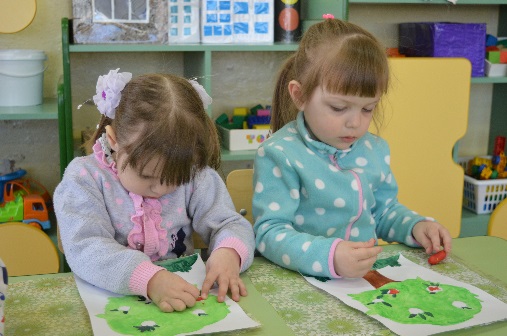 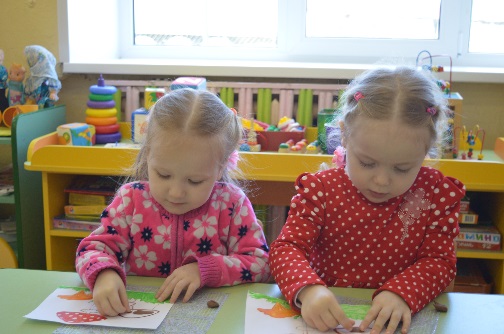 •    Занятия пластилином способствуют развитию мелкой моторики рук, координации движений, что оказывает благотворное влияние на речевое развитие ребенка. Ведь чем больше он работает пальчиками, тем быстрее развивается, лучше говорит и думает.•    Лепка из пластилина способствует развитию фантазии, воображения, раскрывается творческий потенциал. •     При лепке из пластилина – разминаются пальцы и ладони рук – а это…  развитие мозга и даже профилактика болезней!           Польза пластилина, заключается в самой лепке, а не в ее результате. Важно, чтобы малыш мял пластилин, отрывал от него кусочки, катал их между ладошками.        Что же такое пластилинография? Это новый вид декоративно-прикладного искусства. Представляет собой создания лепных картин с изображением более или менее выпуклых, полу объемных объектов на горизонтальной поверхности.Каждый человек знает такой мягкий и податливый материал, как пластилин, который может принимать заданную форму. Но не каждый знает о том, что из пластилина можно не только лепить, с его помощью с его помощью можно рисовать.          Дорогие мамы и папы! Предлагаю вашему вниманию идеи для творчества с детьми. Прислушайтесь, пожалуйста, к ним.                                                                     Идеи для совместной деятельности дома:•	Принесите с улицы ветку и украсьте ее маленькими кусочками пластилина (ягодами).•	 Раскатайте из пластилина лепешку (можно придать ей какую-нибудь форму). Предложите ребенку прилеплять на нее мелкие предметы (пуговицы, фасоль, горох…).•	Предложите малышу отщипывать маленькие кусочки пластилина (шарики, яблочки, сливы…) от большого куска пластилина. Попросите ребенка «повесить» их на дерево или елку.•	Попробуйте сделать пластилинового ежика. Скатайте шарик, предварительно размяв пластилин, чуть-чуть оттяните «носик», из пластилина сделайте глазки и кончик носа. А иголками станут спички, зубочистки или спагетти.•	Можно сделать улитку из пластилина, слепленного «колбаской», свернутого в спираль и поставленного на ребро. Прилепляем шарик - это будет голова. На шарике делаем два глаза.  Рожки можно сделать из макарон или тонких колбасок.                                                                                                                                    Не стоит заниматься пластилином длительное время, не более получаса, чтобы ребенок не заскучал.В заключении хочу отметить, что лепка – важное занятие для малышей, которое развивает творчество, благотворно влияет на нервную систему в целом. Польза от занятий лепкой огромна. Польза пластилина, заключается в самой лепке, а не в ее результате. Лепите вместе с детьми, лепите чаще, лепите с радостью, лепите на здоровье!